JOB POSTINGChapel Hill – Carrboro Food for the Summer Meal Site Coordinator The position will be responsible for:Managing, directing, and coordinating volunteers for multiple meal sites Ensuring that Summer Food Service Program (SFSP) government guidelines and regulations are followedInteracting with volunteers in a professional and timely mannerInteracting with children at each meal site in a professional and appropriate mannerCoordinating with partnering nonprofits to provide additional services to childrenRequirements:Excellent interpersonal and organizational skillsAbility to stay consistently connected to designated volunteers via e-mail and phoneAbility to read and comprehend procedures, rules, and regulations Ability to troubleshoot and problem solve when issues ariseReliable transportation, valid driver's license and adequate auto insuranceBackground checkPast work with volunteers and experience coordinating a plusCompensation:$1,200.00 stipend for the summer, paid in four installments of $300.00 throughout the temporary positionAverage of 10 to 12 hours each week, Monday –Friday 11am – 1p.m.Start date of June 5th, 2017 through August 25th, 2017First week will be training before program begins (June 5th - 9th)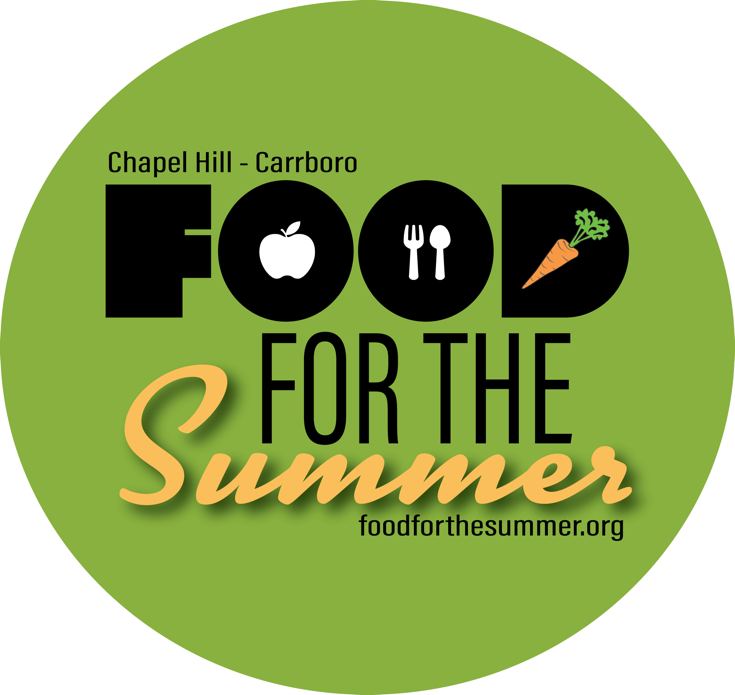 